О выплате надбавки за особые условия работы и премии выборным должностным лицам          Руководствуясь Положением об оплате труда лиц, замещающих муниципальные должности и должности муниципальной службы органов местного самоуправления города Инкермана, внутригородского муниципального образования города Севастополя, утвержденного Решением сессии Инкерманского городского Совета №  07/33 от 31.07.2015 года,                          и решением Инкерманского городского Совета от 30.11.2016 года № 03/09               «О внесении изменений в решения Инкерманского городского Совета                         от 31.07.2015 года № 07/33, № 07/34» на основании ст. 42, 53 Федерального закона от 06.10.2003 года № 131- ФЗ «Об общих принципах организации местного самоуправления в Российской Федерации», ст. 22 Федерального закона от 02.03.2007 № 25-ФЗ «О муниципальной службе в Российской Федерации», пункта 4 статьи 27 Закона города Севастополя от 05.08.2014 г.              № 53-ЗС «О муниципальной службе в городе Севастополе», Постановлением Правительства Севастополя от 21.06.2022 года №267-ПП, Закона города Севастополя от 30.12.2014 г. № 102-ЗС «О местном самоуправлении в городе Севастополе», Устава города Инкермана, внутригородского муниципального образования города Севастополя, Инкерманский городской Совет  Р Е Ш И Л:          1. В соответствии с пунктом 8 Положения об оплате труда лиц, замещающих муниципальные должности и должности муниципальной службы органов местного самоуправления города Инкермана, внутригородского муниципального образования города Севастополя, утвержденного решением Инкерманского городского Совета                                            от 31.07.2015 года № 07/33 с изменениями, установить с 01 июля 2022 года надбавки к должностному окладу за особые условия муниципальной службы:          -  Главе города Инкермана в размере 70% от должностного оклада;          - Заместителю председателя Инкерманского городского Совета в размере 60%                 от должностного оклада.          2. В соответствии с пунктом 9 Положения об оплате труда лиц, замещающих муниципальные должности и должности муниципальной службы органов местного самоуправления города Инкермана, внутригородского муниципального образования города Севастополя, утвержденного решением Инкерманского городского Совета                                           от 31.07.2015 года № 07/33 с изменениями и Положением о порядке выплаты лицам, замещающих муниципальные должности и должности муниципальной службы в органах местного самоуправления города Инкермана,  внутригородского муниципального образования города Севастополя, премий за выполнение особо важных и сложных заданий утвержденного решением Инкерманского городского Совета от 31.07.2015 года № 07/33 с изменениями, выплатить премию за выполнение особо важных и сложных заданий                               в пределах экономии фонда оплаты труда за июль 2022 года:          - Главе города Инкермана в размере 114 000,00 (сто четырнадцать тысяч) рублей 00 копеек по основаниям пункта 2.28 приложения 4 Положения;          -  Заместителю председателя Инкерманского городского Совета                           в размере 73000,00 (семьдесят три тысячи) рублей 00 копеек по основаниям пункта 2.28 приложения 4 Положения.          3. На основании п.4 Положения о порядке выплаты лицам, замещающих муниципальные должности и должности муниципальной службы в органах местного самоуправления города Инкермана, внутригородского муниципального образования города Севастополя, премий за выполнение особо важных и сложных заданий утвержденного решением Инкерманского городского Совета от 31.07.2015 года № 07/33 по результатам выполнения разовых и иных поручений при наличии экономии денежных средств по фонду оплаты труда разрешить выплату единовременной премии.          2. Опубликовать настоящее решение на официальном сайте города Инкермана, внутригородского муниципального образования города Севастополя и обнародовать на стенде для официальной информации города Инкермана, внутригородского муниципального образования города Севастополя.          3. Настоящее решение вступает в силу с момента его официального опубликования (обнародования).          4. Контроль исполнения настоящего решения оставляю за собой.Глава города Инкермана					          Р.И.Демченко		 проект   проект  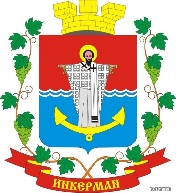 ИНКЕРМАНСКИЙ ГОРОДСКОЙ СОВЕТIII созываИНКЕРМАНСКИЙ ГОРОДСКОЙ СОВЕТIII созываИНКЕРМАНСКИЙ ГОРОДСКОЙ СОВЕТIII созываИНКЕРМАНСКИЙ ГОРОДСКОЙ СОВЕТIII созываИНКЕРМАНСКИЙ ГОРОДСКОЙ СОВЕТIII созываРЕШЕНИЕVII сессиявнеочереднаяРЕШЕНИЕVII сессиявнеочереднаяРЕШЕНИЕVII сессиявнеочереднаяРЕШЕНИЕVII сессиявнеочереднаяРЕШЕНИЕVII сессиявнеочередная   26 июня 2022 года   № 07/   № 07/   № 07/г. Инкерман